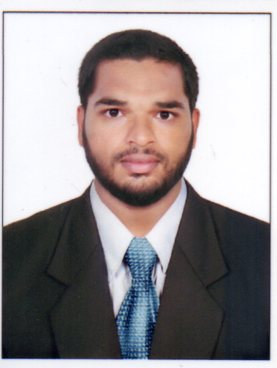 AHMED Ahmed.226322@2freemail.comDUBAI, UAE.Career ObjectiveAmbitious to work in an organization where I can develop myself both personally and professionally and rendering the best of my efforts with utmost sincerity for the development of organizationCareer Experiences	Position           :   senior accountantCompany       :  KBR FISH MERCHANTLocation          :  Mangalore (INDIA)Period         :   from 1stapril2015 to 31st may 2017Maintains general ledger by transferring subsidiary accounts; preparing a trial balance; reconciling entries.Maintaining cash ledgerSummarizes financial status by collecting information; preparing profit and loss, and other statements.Produces payroll by initiating  processing; printing cheques, analyzing and scheduling general ledger accountsSecures financial information by completing database backups.Protects organization's value by keeping information confidential.Updates job knowledge by participating in educational opportunities; reading professional publications; maintaining personal networks; participating in professional organizations.Position          :   AccountantCompany   :  SAPNA ENTERPRISESLocation         :  Mangalore(INDIA)Period             :   from 1st DECEMBER 2013 to 31st MARCH 2015Preparing of Trading, Profit &Loss A/C Maintaining Journal, Ledger and Day BookFiling and DocumentationEnsure company accounts and tax returns are prepared and filed correctly and on time.Position         :   BUSINESS DEVELOPMENT EXECUTIVECompany       :   TOUCH POINT SERVICESLocation        :  Mangalore (INDIA)Period           :   from 11st JUNE 2013 to 30TH NOVEMBER 2013Identifying new sales leadsManaging the customer journey (customer relationship management)  Provide monthly product updates to management.Contacting potential clients phone to establish rapport and set up meetingsAchieve monthly sales target assignedEducation Qualification 2016 academy Completed MASTER IN BUSINESS ADMINISTRATION (MARKETING MANAGEMENT)degree under DDE programme from ANNAMALAI UNIVERSITY  2013 academyCompleted MASTERS IN BUSINESS MANAGEMENT degree from MANGALORE UNIVERSITYTrained in TALLY EPR 9 from THE INSTITUTE OF COMPUTER ACCOUNTS AND FINANCECertified diploma in COMPUTER TEACHER’S TRAINING from ELECTRONIC CORPORATION OF INDIA LIMITEDPERSONAL SKILLSHardworkingWillingness to learnCommitment towards workInitiative and enthusiasmGood communication skillPERSONAL DETAILSMarital Status    	:        SingleNationality         	:        IndianLanguage Known 	:        English, Hindi, Kannada.Visa Status		:        Visit Visa